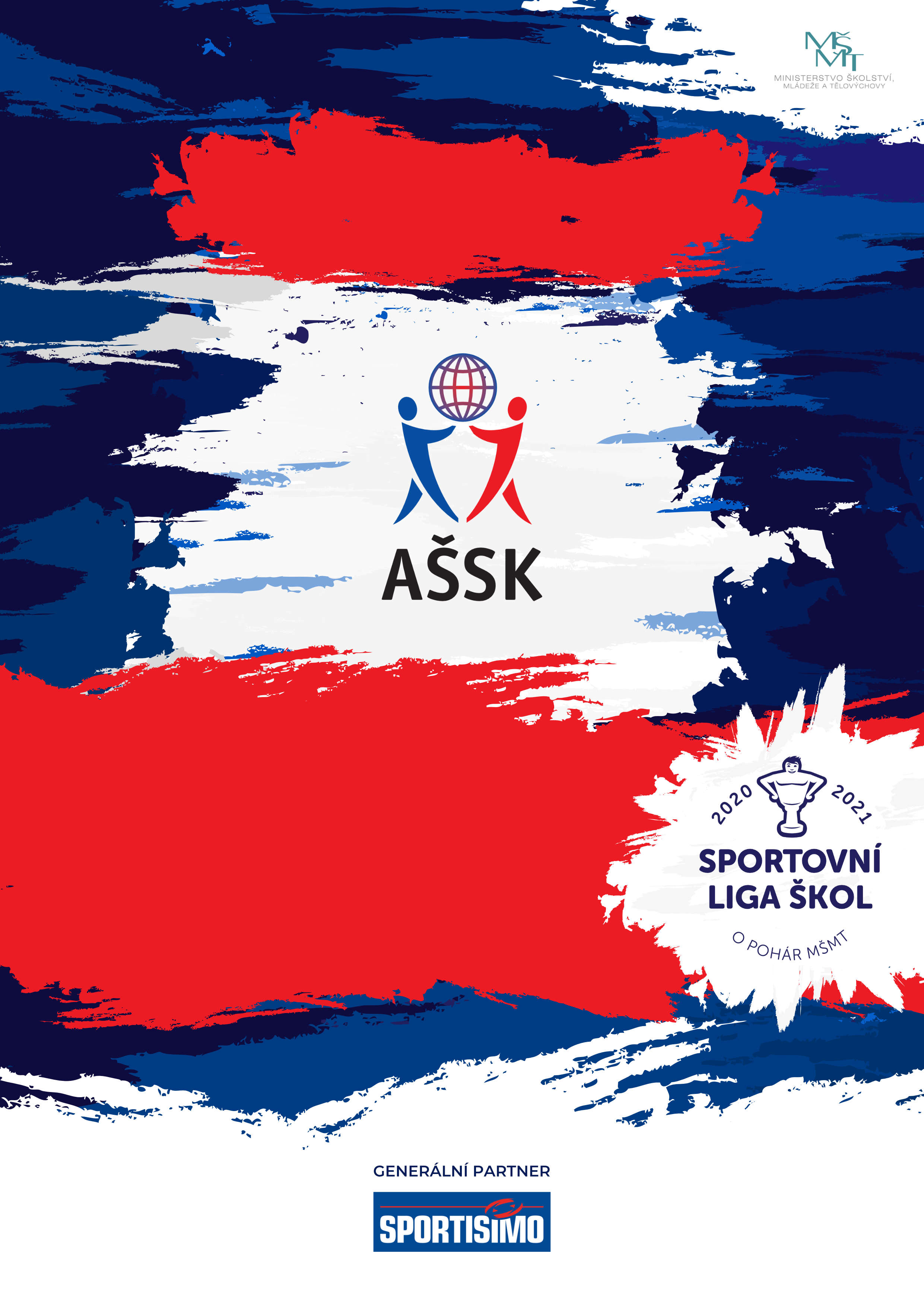 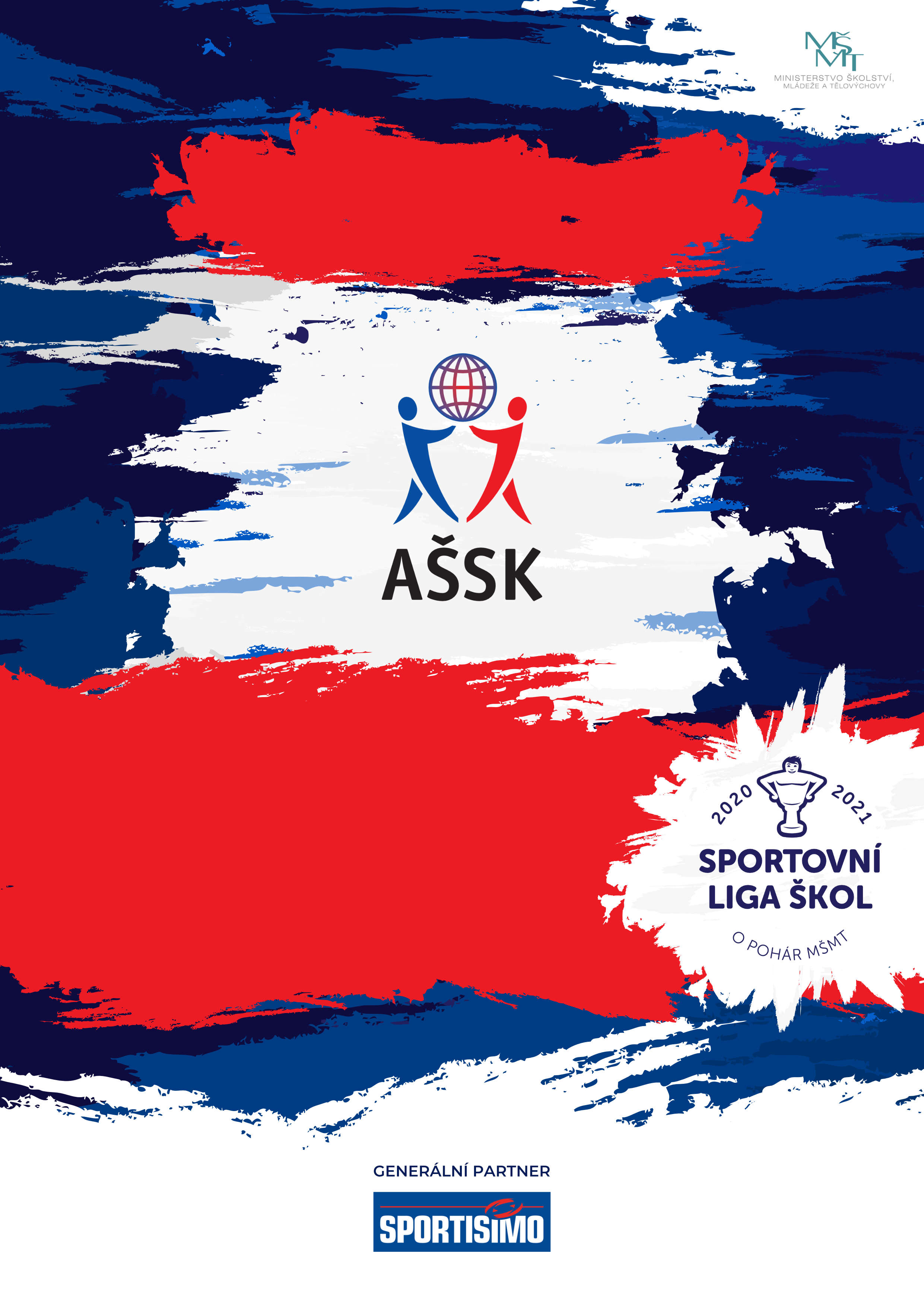 					 A. Všeobecná ustanoveníPořadatel:	Z pověření OR AŠSK Frýdek – Místek  ŠSK Střední průmyslová škola, Obchodní akademie a Jazyková škola s právem státní jazykové zkoušky, příspěvkové organizace, Frýdek-Místek, 28. října 1598, Frýdek-Místek Ředitel soutěže:	 Mgr.  BretováGarant:	Mgr. Sylva Kubalova, sylvakubalova@centrum.cz	Termín:	středa 10. 4. 2024		Místo konání:   sportovní hala SPŠ,OA a JŠ  F-M Kategorie:	V. D – střední školy a odpovídající ročníky víceletých gymnázií, 		roč. narození 2008 - 2004		Pro účast družstva v soutěži je nutné splnit tyto podmínky:			1. Družstvo je složeno z žáků jedné školy.			2. Členové družstva musí odpovídat ročníkem narození a 				               			     stupněm školy			 Je povolen start mladších ve starší kategorii ve všech úrovních soutěže – tedy až do   republikového finále. Musí být však dodržen příslušný stupeň školy. Tedy nemůže startovat student, který patří stupněm školy do kat. IV. 			Všechny podmínky musí být splněny zároveň 		.Přihlášky:      do pátku 5. 4. 2024	email:  bretovaj@spsoafm.cz			               	 mobil:	 737 705 297				 				  Časový harmonogram:	7.45 hod.		prezence			 	8.00 hod.		porada vedoucích družstev	 			8.15 hod.		zahájení soutěže.				          14.15 hod.		vyhlášení výsledků	Časový program bude upraven podle počtu přihlášených družstev.	Účastníci:    přihlášené školy okresu Frýdek – MístekÚčast, poplatek:  200,- za družstvoB. Technická ustanoveníPodmínky účasti:	Soutěž  probíhá podle všeobecných podmínek AŠSK ČRdružstvo tvoří žáci jedné školyškola ručí za zdravotní stav žáků		– 	stejné dresy s čísly, míček na rozcvičenípředložit originál soupisku potvrzenou ředitelem školyúčastníci musí mít s sebou průkaz zdravotního pojištěníPředpis:	– hraje se podle pravidel ČFbU, soutěžního řádu AŠSK ČR a těchto propozicSystém soutěže:	  – herní systém 4 + 1, hrací systém bude upřesněn podle počtu přihlášených  	družstevKritéria pro stanovení pořadí: 1. počet bodů (3 za vítězství, 1 za remízu)			                2. výsledek vzájemného zápasu při bodové rovnosti 2 družstev 			                3. rozdíl skóre 			                4. větší počet vstřelených branek 		                            5. při rovnosti bodů1,3,4 - nájezdy  			                6. při rovností bodů 3 – 4 družstev se stanoví tabulka z jejich       					     vzájemných utkání - kritéria viz body 3 – 5Rozhodčí:	Zajistí pořadatel. Soutěžní komise:	Tříčlenná -  ředitel soutěže, hlavní rozhodčí, zástupce vedoucích zúčastněných  družstev.Námitky:	- podávají se písemně hlavnímu rozhodčímu nejpozději po skončení utkání,	ve kterém ke sporu došlo s vkladem 200 Kč, v případě zamítnutí propadá vklad ve prospěch pořadatelů- sportovní odvolací komise je tříčlenná: ředitel soutěže, hlavní rozhodčí, další členové budou jmenováni na poradě vedoucích družstevStartují:                Družstvo tvoří max. 15 hráčůCeny:	Družstva na 1. - 3. místě obdrží poháry, medaile a diplomy.Postup:	Vítězné družstvo postupuje do krajského finále..       Jízdné:           družstva startují na vlastní nákladyPojištění:	Závodníci nejsou pojištěni proti krádežím a úrazům. Vysílající složka ručí za zdravotní stav závodníků.Upozornění:   Dozor nad žáky zajišťuje vysílající škola (vyhláška MŠMT č.55/2005 § odst.2).Vedoucí družstev odpovídají po celou dobu konání soutěže za bezpečnost a chování  všech členů výpravy. Při vážném porušení chování závodníka (kouření, vulgární vyjadřování, ničení zařízení šaten a sportoviště aj.) bude závodník, případně celé družstvo vyloučeno ze soutěže a vzniklá škoda bude škole, jejíž žáci majetek poškodili naúčtováno v plné výši..                      Za cenné věci pořadatel neručí a nedoporučuje brát s sebou.
Mgr. Jana Bretová		Mgr. Tomáš Mitura			Mgr. ředitel soutěže		předseda OR AŠSK	                     	garant soutěže„Realizace soutěže byla podpořena Ministerstvem školství, mládeže a tělovýchovy.“